﻿Администрация муниципального района Безенчукский Самарской области                                              ПРОЕКТПОСТАНОВЛЕНИЕ_______2021г.                                                                  №Об утверждении административного регламента предоставления муниципальной услуги «Принятие решения об использовании донного грунта, извлеченного при проведении дноуглубительных и других работ, связанных с изменением дна и берегов водных объектов» на территории муниципального района Безенчукский Самарской областиРуководствуясь Федеральным законом от 27.07.2010 № 210-ФЗ «Об организации предоставления государственных и муниципальных услуг», Федеральным законом от 06.10.2003 №131-ФЗ «Об общих принципах организации местного самоуправления в Российской Федерации», Водным кодексом Российской Федерации, Уставом муниципального района Безенчукский Самарской области, в целях повышения качества и доступности предоставляемых муниципальных услуг,Постановляю:1. Утвердить административный регламент по предоставлению муниципальной услуги «Принятие решения об использовании донного грунта, извлеченного при проведении дноуглубительных и других работ, связанных с изменением дна и берегов водных объектов» на территории муниципального района Безенчукский Самарской области  согласно приложению к настоящему Постановлению.2. Настоящее Постановление вступает в силу со дня его официального опубликования.3. Опубликовать настоящее Постановление в газете «Вестник муниципального района Безенчукский» и разместить на официальном сайте Администрации муниципального района Безенчукский в сети «Интернет».4. Контроль за исполнением административного регламента, утвержденного пунктом 1настоящегоПостановления, возложить на начальника Административно-правового отдела Администрации муниципального района Безенчукский Т.Г. Степанову.Глава района                                                                                                  В.В. Аникинисп. Егорова Т.В.т.8(84676)21344Приложение к постановлению Администрациимуниципального района Безенчукский Самарской областиот   ____ 2021г.   № __Административный регламентПредоставления муниципальной услуги «Принятие решения об использовании донного грунта, извлеченного при проведении дноуглубительных и других работ, связанных с изменением дна и берегов водных объектов» на территории муниципального района Безенчукский Самарской областиРаздел 1.Общие положения1.1.Настоящий административный регламент предоставления муниципальной услуги по принятию решения об использовании донного грунта, извлеченного при проведении дноуглубительных и других работ, связанных с изменением дна и берегов водных объектов, на территории муниципального района Безенчукский Самарской области (далее–административный регламент), разработан в целях повышения качества исполнения и доступности муниципальной услуги по принятию решения об использовании донного грунта, извлеченного при проведении дноуглубительных и других работ, связанных с изменением дна и берегов водных объектов на территории муниципального района Безенчукский Самарской области, определяет сроки и последовательность действий административных процедур при предоставлении муниципальной услуги.1.2.Предоставление муниципальной услуги осуществляется в соответствии со следующими нормативными правовыми актами:-Водным кодексом Российской Федерации;-Федеральным законом от 06.10.2003 № 131 ФЗ «Об общих принципах организации местного самоуправления в Российской Федерации;-Федеральным законом от 27.07.2010 № 210-ФЗ «Об организации предоставления государственных и муниципальных услуг»;-Приказом Минприроды России от 15.04.2020 № 220 «Об утверждении Порядка использования донного грунта, извлеченного при проведении дноуглубительных и других работ, связанных с изменением дна и берегов водных объектов»;-Уставом муниципального района Безенчукский Самарской области;1.3.Заявителями, имеющими право на получение муниципальной услуги, являются физические и юридические лица (далее - заявители).От имени юридического лица заявление вправе подавать: лица, действующие в соответствии с учредительными документами и правовыми актами без доверенности; представители, в силу полномочий, основанных на доверенности; участники юридических лиц в предусмотренных законом случаях.1.4.Информирование о порядке предоставления муниципальной услуги.1.4.1.Информацию о порядке и правилах предоставления муниципальной услуги можно получить по адресу исполнителя муниципальной услуги:Администрация муниципального района Безенчукский Самарской области адрес: 446250, Самарская область, пгт. Безенчук, ул. Советская,54 телефон 8(84676)21731.1.4.2.Информация, предоставляемая заинтересованным лицам о муниципальной услуге, является открытой и общедоступной. Информирование о правилах предоставления муниципальной услуги включает в себя информирование непосредственно по адресу исполнителя муниципальной услуги,а также с использованием средств телефонной, почтовой и электронной связей.1.4.3.Адрес официального сайта Администрации муниципального района Безенчукский Самарской области в информационно-телекоммуникационной сети Интернет https://admbezenchuk.ru.1.4.4.Получение заявителями информации о муниципальной услуге может осуществляться путем индивидуального информирования в устной и письменной форме.Индивидуальное устное информирование по процедуре предоставления муниципальной услуги осуществляется специалистом исполнителя муниципальной услуги при обращении заявителей лично или по телефону.Информация о процедуре представления муниципальной услуги должна предоставляться заявителям оперативно, быть четкой, достоверной, полной.При консультировании по телефону специалист, уполномоченный представлять муниципальную услугу по запросу заявителя должен назвать свою фамилию, имя,  отчество (последнее при наличии), должность, а затем в вежливой форме четко и подробно проинформировать обратившегося по интересующим вопросам.При консультировании и посредством индивидуального устного информирования специалист исполнителя муниципальной услуги даёт заявителю полный, точный и понятный ответ на поставленные вопросы. Если специалист, к которому обратился заявитель, не может ответить на вопрос самостоятельно, либо подготовка ответа требует продолжительного времени, специалист, осуществляющий индивидуальное устное информирование, может предложить заявителю обратиться в письменном виде, либо назначить другое удобное для заявителя время для устного информирования.При консультировании по письменным обращениям заявителю дается четкий и понятный ответ на поставленные вопросы, указываются фамилия, имя, отчество (последнее при наличии), должность и номер телефона исполнителя.Раздел 2. Стандарт предоставления муниципальной услуги2.1. Наименование муниципальной услуги – «Принятие решения об использовании донного грунта, извлеченного при проведении дноуглубительных и других работ, связанных с изменением дна и берегов водных объектов».2.2. Уполномоченным органом по предоставлению муниципальной услуги является Администрация муниципального района Безенчукский Самарской области. Непосредственно исполнение муниципальной услуги осуществляет структурное подразделение уполномоченного органа (далее–исполнитель муниципальной услуги): Административно-правовой отдел Администрации муниципального района Безенчукский Самарской области: 446250, Самарская область, пгт. Безенчук, ул. Советская, д.54, кабинет № 5, тел. 8(84676)21731, режим работы: понедельник –пятница с 8.00 ч. до 17.00 ч., обед с 12.00 ч. до 13.00 ч., выходные дни: суббота, воскресенье.2.3.Результатом предоставления муниципальной услуги является принятие решения об использовании донного грунта, извлеченного при проведении дноуглубительных и других работ, связанных с изменением дна и берегов водных объектов либо об отказе в предоставлении муниципальной услуги на территории муниципального района Безенчукский Самарской области.2.4.Срок предоставления муниципальной услуги не должен превышать 15 рабочих дней со дня регистрации заявления о предоставлении муниципальной услуги с приложением всех документов, необходимых для предоставления муниципальной услуги, предусмотренных настоящим административным регламентом.2.5 Правовые основания для предоставления муниципальной услуги:Предоставление муниципальной услуги осуществляется в соответствии со следующими нормативными правовыми актами:- Конституцией Российской Федерации;- Водным кодексом Российской Федерации;- Федеральным законом от 06.10.2003 №131-ФЗ «Об общих принципах организации местного самоуправления в Российской Федерации;- Федеральным законом от 27.07.2010 № 210-ФЗ «Об организации предоставления государственных и муниципальных услуг»;- Приказом Минприроды России от 15.04.2020 № 220 «Об утверждении Порядка использования донного грунта, извлеченного при проведении дноуглубительных и других работ, связанных с изменением дна и берегов водных объектов» (далее – Порядок);- Уставом муниципального района Безенчукский Самарской области;2.6.Перечень документов, необходимых для предоставления муниципальной услуги:2.6.1. Исчерпывающий перечень документов, необходимых в соответствии с законодательными или иными нормативными правовыми актами для предоставления муниципальной услуги, подлежащих представлению заявителем:заявление о рассмотрении возможности использования донного грунта для обеспечения муниципальных нужд или его использования в интересах заявителя по форме согласно приложению № 1 к настоящему Регламенту.К заявлению прилагаются:- заключение территориального органа Федерального агентства по недропользованию об отсутствии твердых полезных ископаемых, не относящихся к общераспространенным полезным ископаемым; - заключение территориального органа Федерального агентства водных ресурсов об основаниях проведения дноуглубительных и других работ, связанных с изменением дна и берегов водных объектов, в результате которых получен донный грунт.2.6.2. Исчерпывающий перечень документов, необходимых в соответствии с нормативными правовыми актами для предоставления муниципальной услуги, которые находятся в распоряжении государственных органов, органов местного самоуправления и иных органов, и подлежащих представлению в рамках межведомственного взаимодействия:- выписка из ЕГРЮЛ для юридических лиц.2.6.3. Копии документов должны быть заверены подписью заявителя с указанием фамилии и инициалов (отчество в инициалах - при наличии) заявителя, а также даты заявления. Листы, составляющие копию одного документа, должны быть пронумерованы и прошиты с указанием количества прошитых листов.2.6.4. При подаче заявления и прилагаемых к нему документов лично заявителем сотруднику администрации, предъявляется документ, удостоверяющий личность физического лица (его представителя), представителя юридического лица, документ, подтверждающий полномочия представителя физического или юридического лица (при подаче заявления представителем). Специалист Организационного отдела Администрации муниципального района Безенчукский Самарской области изготавливает копию документа, удостоверяющего личность физического лица (его представителя), представителя юридического лица, документа, подтверждающего полномочия представителя физического или юридического лица (при подаче заявления представителем), и возвращает указанные документы. 2.7. Основания для отказа в приеме документов, необходимых для предоставления муниципальной услуги:1) заявление и приложенные к нему документы не соответствуют требованиям, установленным пунктом 2.6 настоящего административного регламента;2) текст заявления о предоставлении муниципальной услуги не поддается прочтению;3) к заявлению не приложены документы, необходимые для предоставления муниципальной услуги, указанные в административном регламенте, предоставление которых является обязательным для заявителей в соответствии с указанным приложением, либо приложены копии документов, которые должны быть приложены в оригиналах;2.8 Основания для приостановления предоставления муниципальной услуги не предусмотрены.2.9 Исчерпывающий перечень оснований для отказа в предоставлении муниципальной услуги:1) обращение с запросом о предоставлении муниципальной услуги лица, не имеющего права обращаться с заявлением о предоставлении муниципальной услуги и (или) не имеющего права на получение муниципальной услуги;2) недостоверность сведений, содержащихся в заявлении или в приложенных к нему заявителем документах; 3) в случае если, текст заявления не поддается прочтению (при направлении заявления и прилагаемых документов почтовой связью). При этом заявителю направляется информация о том, что ответ на заявление не будет дан по указанным причинам, если его фамилия (наименование) и почтовый адрес поддаются прочтению;4) в случае если, заявление содержит вопросы, не подпадающие под действие Административного регламента.2.10. Муниципальная услуга предоставляется бесплатно.2.11. Максимальный срок ожидания в очереди при подаче документов и при получении результата предоставления муниципальной услуги составляет 15 минут.2.12. Максимальный срок регистрации заявления о предоставлении муниципальной услуги:1) при направлении заявления и прилагаемых документов посредством почтового отправления или в электронном виде через Единый портал государственных и муниципальных услуг (функций) (далее – Портал);2) при личном обращении заявителя - в присутствии заявителя в день обращения максимальный срок не должен превышать 15 минут. 2.13. Требования к помещениям, в которых предоставляется муниципальная услуга, к залу ожидания, местам для заполнения запросов о предоставлении муниципальной услуги, информационным стендам с образцами их заполнения и перечнем документов, необходимых для предоставления каждой муниципальной услуги, размещению и оформлению визуальной, текстовой и мультимедийной информации о порядке предоставления такой услуги, в том числе к обеспечению доступности для инвалидов указанных объектов в соответствии с законодательством Российской Федерации о социальной защите инвалидов.2.13.1. Муниципальная услуга предоставляется в помещении здания, расположенного по адресу, указанному в пункте 1.4.1 настоящего административного регламента.2.13.2. Помещения должны соответствовать санитарно-эпидемиологическим правилам и нормативам, утвержденными постановлениями Главного санитарного врача Российской Федерации.2.13.3. В местах предоставления муниципальной услуги предусматривается оборудование мест для хранения верхней одежды заявителей, возможность доступа к местам общего пользования.2.13.4. На территории, прилегающей к местам предоставления муниципальной услуги, оборудуются места для парковки автотранспортных средств.На стоянке должно быть не менее 3 машино-мест, из них не менее 10% (но не менее одного машино-места) для бесплатной парковки транспортных средств, управляемых инвалидами I, II групп, а также инвалидами III группы в порядке, установленном Правительством Российской Федерации, и транспортных средств, перевозящих таких инвалидов и (или) детей-инвалидов. На указанных транспортных средствах должен быть установлен опознавательный знак «Инвалид». Указанные места для парковки не должны занимать иные транспортные средства.Доступ заявителей (в том числе заявителей-инвалидов) к парковочным местам является бесплатным.2.13.5. Места ожидания в очереди оборудованы стульями, кресельными секциями. Количество мест ожидания определяется исходя из фактической нагрузки и возможностей для размещения в здании.2.13.6. Места предоставления муниципальной услуги оборудованы информационными стендами, которые должны содержать актуальную информацию, необходимую для получения муниципальной услуги, в том числе бланки заявлений и образцы их заполнения.Помещения, в которых предоставляется муниципальная услуга, должны соответствовать санитарно-гигиеническим правилам и нормативам, правилам пожарной безопасности, безопасности труда. Помещения оборудуются системами кондиционирования (охлаждения и нагревания) и вентилирования воздуха, средствами оповещения о возникновении чрезвычайной ситуации. На видном месте располагаются схемы размещения средств пожаротушения и путей эвакуации людей. Предусматривается оборудование доступного места общественного пользования (туалет).2.13.7. Места для заполнения запросов о предоставлении муниципальной услуги оборудуются столами (стойками) для оформления документов с размещением на них форм (бланков) документов, необходимых для получения муниципальных услуг. Столы для обслуживания инвалидов размещаются в стороне от входа с учетом беспрепятственного подъезда и поворота кресла-коляски.2.13.8. Центральный вход в здания оборудуется информационной табличкой (вывеской), содержащей соответствующее наименование, с использованием укрупненного шрифта и плоско-точечного шрифта Брайля.2.13.9. Входы в здания предоставления муниципальной услуги оборудуются пандусами, расширенными проходами, специальными ограждениями и перилами, позволяющими обеспечить беспрепятственный доступ инвалидов, включая инвалидов, использующих кресла-коляски.2.13.10. Для инвалидов по зрению обеспечивается дублирование необходимой для ознакомления зрительной информации, а также надписей, знаков и иной текстовой и графической информации знаками, выполненными укрупненным шрифтом и рельефно-точечным шрифтом Брайля. Для инвалидов по слуху обеспечивается дублирование необходимой для ознакомления звуковой информации текстовой и графической информацией (бегущей строкой).2.13.11. Инвалидам, имеющим стойкие расстройства функций зрения и самостоятельного передвижения, должно быть обеспечено оказание необходимой помощи в передвижении и сопровождении к помещениям, в которых предоставляется муниципальная услуга, к залу ожидания, к местам заполнения запросов о предоставлении муниципальной услуги, информационным стендам с перечнем документов, необходимых для предоставления муниципальной услуги, и образцами их заполнения.2.13.12. В случаях, если существующие объекты, в которых предоставляется муниципальная услуга, невозможно полностью приспособить с учетом потребностей инвалидов, собственники этих объектов до их реконструкции или капитального ремонта должны принимать согласованные с одним из общественных объединений инвалидов, осуществляющих свою деятельность на территории муниципального района Безенчукский Самарской области, меры для обеспечения доступа инвалидов к месту предоставления муниципальной услуги либо, когда это возможно, обеспечить предоставление необходимых муниципальных услуг по месту жительства инвалида или в дистанционном режиме.2.14.Показателями качества муниципальной услуги являются:- степень удовлетворенности граждан качеством и доступностью муниципальной услуги;- соблюдение установленных нормативных сроков приема заявителя при подаче документов;- соблюдение установленных нормативных сроков приема заявителя при выдаче результата предоставления услуги;- соблюдение установленных нормативных сроков предоставления услуги;- соблюдение установленных нормативных сроков информирования заявителей об изменении порядка предоставления муниципальной услуги;- отсутствие обоснованных жалоб со стороны заявителей на качество предоставления муниципальной услуги;- доля заявителей, которым услуга предоставлена в установленный срок;- информация об услуге размещена в федеральной государственной информационной системе «Федеральный реестр государственных и муниципальных услуг (функций)»;- снижение максимального срока ожидания в очереди при подаче запроса и получении результата предоставления муниципальной услуги.2.15. Иные требования, в том числе учитывающие особенности предоставления муниципальной услуги в многофункциональных центрах, особенности предоставления муниципальной услуги по экстерриториальному принципу (в случае, если муниципальная услуга предоставляется по экстерриториальному принципу) и особенности предоставления муниципальной услуги в электронной форме2.15.1. Для получения муниципальной услуги заявителям предоставляется возможность представить заявление о предоставлении муниципальной услуги и документы (содержащиеся в них сведения), необходимые для предоставления муниципальной услуги, в том числе в форме электронного документа:в уполномоченный орган;посредством использования информационно-телекоммуникационных технологий, включая использование, с применением электронной подписи, вид которой должен соответствовать требованиям, установленным «Правилами использования усиленной квалифицированной электронной подписи при обращении за получением государственных и муниципальных услуг», утвержденных постановлением Правительства РФ от 25.08.2012 № 852 «Об утверждении Правил использования усиленной квалифицированной электронной подписи при обращении за получением государственных и муниципальных услуг и о внесении изменения в Правила разработки и утверждения административных регламентов предоставления государственных услуг» (с изменениями и дополнениями) и постановления Правительства РФ от 25.06.2012 № 634 «О видах электронной подписи, использование которых допускается при обращении за получением государственных и муниципальных услуг» (далее – электронная подпись).Заявления и документы, необходимые для предоставления муниципальной услуги, предоставляемые в форме электронных документов, подписываются в соответствии с требованиями статей 21.1 и 21.2 Федерального закона от 27.07.2010 № 210-ФЗ «Об организации предоставления государственных и муниципальных услуг» и Федерального закона от 06.04.2011 № 63-ФЗ «Об электронной подписи».В случае направления заявлений и документов в электронной форме с использованием Единого и Регионального портала, заявление и документы должны быть подписаны усиленной квалифицированной электронной подписью, которые допускаются к использованию при обращении за получением муниципальной услуги, оказываемой с применением усиленной квалифицированной электронной подписи, и определяются на основании утверждаемой органом, предоставляющим муниципальную услугу, по согласованию с Федеральной службой безопасности Российской Федерации модели угроз безопасности информации в информационной системе, используемой в целях приема обращений за получением муниципальной услуги и (или) предоставления такой услуги.2.15.2. Заявителям обеспечивается возможность получения информации о предоставляемой муниципальной услуге на Едином и Региональном портале.Для получения доступа к возможностям Единого и Регионального портала необходимо выбрать субъект Российской Федерации, и после открытия списка территориальных федеральных органов исполнительной власти в этом субъекте Российской Федерации, органов исполнительной власти субъекта Российской Федерации и органов местного самоуправления выбрать Администрацию муниципального района Безенчукский Самарской области с перечнем оказываемых муниципальных услуг и информацией по каждой услуге. В карточке каждой услуги содержится описание услуги, подробная информация о порядке и способах обращения за услугой, перечень документов, необходимых для получения услуги, информация о сроках ее исполнения, а также бланки заявлений и форм, которые необходимо заполнить для обращения за услугой. Подача заявителем запроса и иных документов, необходимых для предоставления муниципальной услуги, и прием таких запросов и документов осуществляется в следующем порядке:подача запроса на предоставление муниципальной услуги в электронном виде заявителем осуществляется через личный кабинет на Едином и Региональном портале;для оформления документов посредством сети «Интернет» заявителю необходимо пройти процедуру авторизации на Едином и Региональном портале;для авторизации заявителю необходимо ввести страховой номер индивидуального лицевого счета застрахованного лица, выданный Пенсионным фондом Российской Федерации (государственным учреждением) по Самарской области (СНИЛС), и пароль, полученный после регистрации на Едином и Региональном портале; заявитель, выбрав муниципальную услугу, готовит пакет документов (копии в электронном виде), необходимых для ее предоставления, и направляет их вместе с заявлением через личный кабинет заявителя на Едином и Региональном портале;заявление вместе с электронными копиями документов попадает в информационную систему уполномоченного органа, оказывающего выбранную заявителем услугу, которая обеспечивает прием запросов, обращений, заявлений и иных документов (сведений), поступивших с Единого и Регионального портала и (или) через систему межведомственного электронного взаимодействия. 2.15.3. Для заявителей обеспечивается возможность осуществлять с использованием Единого и Регионального портала получение сведений о ходе выполнения запроса о предоставлении муниципальной услуги.Сведения о ходе и результате выполнения запроса о предоставлении муниципальной услуги в электронном виде заявителю представляются в виде уведомления в личном кабинете заявителя на Едином и Региональном портале.2.15.4. При направлении заявления и документов (содержащихся в них сведений) в форме электронных документов в порядке, предусмотренном подпунктом 2.15.1 подраздела 2.15 Регламента, обеспечивается возможность направления заявителю сообщения в электронном виде, подтверждающего их прием и регистрацию.2.15.5. Данная услуга МФЦ не предоставляется.Раздел 3. Состав, последовательность и сроки выполнения административных процедур, требования к порядку их выполнения, в том числе особенности выполнения административных процедур в электронной форме, а также особенности выполнения административных процедур в многофункциональных центрах3.1.Предоставление муниципальной услуги включает в себя следующие административные процедуры:- прием и регистрация заявления;- рассмотрение заявления и направление на исполнение;- исполнение заявления, направление уведомления о продлении срока исполнения запроса.3.2. Прием заявления и приложенных к нему документов, необходимых для получения муниципальной услуги:Основанием для начала выполнения административной процедуры является предоставление заявителем документов, указанных в пункте 2.6 настоящего административного регламента в уполномоченный орган при личном обращении, почтовым отправлением, в электронной форме по информационным системам общего пользования.Факт подтверждения направления документов по почте лежит на заявителе.Прием заявления производится в день поступления заявления специалистом Организационного отдела Администрации муниципального района Безенчукский Самарской области.Датой обращения является день получения и регистрации заявления должностным лицом Организационного отдела Администрации муниципального района Безенчукский Самарской области, ответственным за регистрацию заявления и прием прилагаемых к нему документов.При поступлении заявления и прилагаемых к нему документов специалист Организационного отдела Администрации муниципального района Безенчукский Самарской области, ответственный за регистрацию входящей корреспонденции:- осуществляет прием и регистрацию заявления и документов, лично представленных или направленных по почте заявителем в Администрацию муниципального района Безенчукский Самарской области;- регистрирует заявление в электронной системе документооборота, принятой в Администрации муниципального района Безенчукский Самарской области, с обязательным сканированием всех представленных документов;-проставляет на заявлении входящую дату и регистрационный номер;- передает зарегистрированное заявление и документы на резолюцию Главе муниципального района Безенчукский Самарской области.При наличии оснований для отказа в приеме документов, указанных в пункте 2.7 регламента специалист, уполномоченный на прием документов, оформляет уведомление об отказе в приеме документов согласно приложению № 4 к настоящему регламенту и передает заявителю с приложением представленных документов. Глава муниципального района Безенчукский Самарской области рассматривает заявление и назначает ответственного исполнителя путем проставления резолюции на заявлении направляет заявление и прилагаемые к нему документы в Организационный отдел Администрации муниципального района Безенчукский Самарской области для передачи заявления и пакета документов в структурное подразделение Администрации муниципального района Безенчукский Самарской области, ответственное за оказание муниципальной услуги, для рассмотрения.Специалист Организационного отдела Администрации муниципального района Безенчукский Самарской области, ответственный за направление документов в структурное подразделение Администрации муниципального района Безенчукский Самарской области, ответственное за оказание муниципальной услуги, передает все принятые документы с резолюциями, поставленными на заявлении, структурное подразделение Администрации муниципального района Безенчукский Самарской области, ответственное за оказание муниципальной услуги. На рассмотрение направляются все документы, представленные заявителем. Направление документов фиксируется специалистом Организационного отдела администрации муниципального района Безенчукский Самарской области.Пакет документов с резолюциями, поставленными на заявлении, поступает на исполнение в структурное подразделение Администрации муниципального района Безенчукский Самарской области, ответственное за оказание муниципальной услуги (Административно-правовой отдел Администрации муниципального района Безенчукский Самарской области).Результатом исполнения данной административной процедуры является поступление заявления и прилагаемых документов в структурное подразделение Администрации муниципального района Безенчукский Самарской области, ответственное за оказание муниципальной услуги для дальнейшей работы.Максимальный срок выполнения административной процедуры:- при личном приеме - не  более 15 минут;- при поступлении заявления и документов по почте, информационной системе - не позднее следующего рабочего дня с момента поступления в уполномоченный орган.3.3. Рассмотрение заявления и направление на исполнениеОснованием для начала административной процедуры является регистрация заявления.Ответственным за исполнение административной процедуры является сотрудник, ответственный за рассмотрение заявления, который накладывает на заявление резолюцию, предписывающую исполнителю осуществить исполнение заявления, и направляет в установленном порядке заявление ответственному исполнителю.Результатом исполнения административной процедуры является наложение на заявлении резолюции, предписывающей исполнителю осуществить исполнение заявления, и направление заявления на исполнение ответственному исполнителю.Фиксация результата выполнения административной процедуры осуществляется проставлением на свободной части верхней левой части лицевой стороне первого листа запроса соответствующей резолюции.Максимальный срок выполнения административной процедуры: 2 рабочих дня.3.4. Исполнение запроса, направление уведомления о продлении срока исполнения запроса.Основанием для начала административной процедуры является поступление заявления с резолюцией ответственному исполнителю.Ответственный сотрудник, осуществляет следующие действия: При отсутствии оснований, указанных в пункте 2.9. настоящего административного регламента:- исполняет запрос согласно требованиям Порядка, а именно подготавливает проект постановления Администрации по форме согласно приложению № 2 к настоящему Регламенту в постановлении Администрации - решении об использовании донного грунта указываются сведения о месте проведения работ, объемах (планируемых объемах) извлекаемого донного грунта, место складирования донных грунтов (кадастровый номер земельного участка), место фактического использования донного грунта для обеспечения муниципальных нужд (кадастровый номер участка) или наименование физического, юридического лица, осуществляющих проведение дноуглубительных и других работ, связанных с изменением дна и берегов водных объектов, в интересах которых будет использован донный грунт.- в случае невозможности исполнить запрос по причинам, указанным в пункте 2.9 настоящего административного регламента, готовит на имя заявителя отказ в предоставлении муниципальной услуги в форме согласно приложению № 3 к настоящему Регламенту;После подписания Главой муниципального района Безенчукский Самарской области подготовленного документа – отказа в предоставлении муниципальной услуги, отказ передается уполномоченному сотруднику для отправки (вручения).Сотрудник, ответственный за отправку корреспонденции, осуществляет следующие действия:- регистрирует поступившие к отправке документы в порядке регистрации исходящей корреспонденции;- отправляет (вручает) документы заявителю или передает способом, указанным в запросе: лично под роспись, по почте заказным письмом или по информационным системам общего пользования, в случае исполнения запроса в электронном виде.Заявитель получает результат муниципальной услуги при предъявлении документа, удостоверяющего его личность и  доверенности на представителя заявителя, оформленной в установленном порядке (в случае получения документов уполномоченным представителем заявителя).Результатом выполнения административной процедуры является отправление (выдача) заявителю результата муниципальной услуги.Фиксация результата выполнения административной процедуры осуществляется в журнале регистрации исходящей корреспонденции проставлением регистрационного номера и даты исходящего документа и отметок об отправке, получении почтового уведомления об отправке и (или) о получении, либо о возврате отправленного ответа или невозможности вручения документа заявителю.Неполученный заявителем лично под роспись готовый к выдаче ответ, возвращенное почтовое отправление, по истечении 60 дней со дня его регистрации или получения почтового уведомления о невозможности доставки, приобщается к соответствующему номенклатурному делу  архива и выдается заявителю в течение 5 лет при его обращении за результатом муниципальной услуги. Максимальный срок выполнения административной процедуры: 13 рабочих дней.Раздел 4. Формы контроля за исполнением административного регламента4.1.Текущий контроль за соблюдением последовательности действий, определенных административными процедурами по предоставлению муниципальной услуги и принятию обоснованных решений ответственным специалистом структурного подразделения Администрации муниципального района Безенчукский Самарской области, осуществляется начальником Административно-правового отдела Администрации муниципального района Безенчукский Самарской области.4.2. Текущий контроль осуществляется путем проведения проверок соблюдения и исполнения ответственным специалистом структурного подразделения Администрации муниципального района Безенчукский Самарской области положений настоящего административного регламента, иных правовых актов.4.3. Должностные лица, муниципальные служащие, участвующие в предоставлении муниципальной услуги, руководствуются положениями настоящего Регламента.4.4. В должностных регламентах должностных лиц, участвующих в предоставлении муниципальной услуги, осуществляющих функции по предоставлению муниципальной услуги, устанавливаются должностные обязанности, ответственность, требования к знаниям и квалификации специалистов.4.5. Должностные лица органов, участвующих в предоставлении муниципальной услуги, несут персональную ответственность за исполнение административных процедур и соблюдение сроков, установленных настоящим Регламентом. При предоставлении муниципальной услуги гражданину гарантируется право на получение информации о своих правах, обязанностях и условиях оказания муниципальной услуги; защиту сведений о персональных данных; уважительное отношение со стороны должностных лиц.4.6. Контроль за полнотой и качеством предоставления муниципальной услуги включает в себя проведение проверок, выявление и устранение нарушений прав заявителей при предоставлении муниципальной услуги, рассмотрение, принятие решений и подготовку ответов на обращения заявителей по предоставлению муниципальной услуги, содержащие жалобы на решения, действия (бездействие) ответственного специалиста структурного подразделения Администрации муниципального района Безенчукский Самарской области.В рамках контроля соблюдения порядка обращений проводится анализ содержания поступающих обращений, принимаются меры по своевременному выявлению и устранению причин нарушения прав, свобод и законных интересов заявителей.4.7. По результатам проведенных проверок, в случае выявления нарушений прав заявителей по предоставлению муниципальной услуги, осуществляется привлечение виновных лиц к дисциплинарной ответственности в соответствии с действующим законодательством Российской Федерации.4.8. Все должностные лица, участвующие в предоставлении данной муниципальной услуги несут персональную ответственность за выполнение своих обязанностей и соблюдение сроков выполнения административных процедур, указанных в административном регламенте.Раздел 5. Досудебный (внесудебный) порядок обжалования решений и действий (бездействия) органа, предоставляющего муниципальную услугу, а также должностных лиц, муниципальных служащих5.1. Предмет досудебного (внесудебного) обжалования заявителем решений и действий (бездействия) органа, предоставляющего муниципальную услугу, должностного лица органа, предоставляющего муниципальную услугу, либо муниципального служащего. Заявитель может обратиться с жалобой в следующих случаях: - нарушение срока регистрации запроса о предоставлении муниципальной услуги; - нарушение срока предоставления муниципальной услуги; - требование у заявителя документов или информации либо осуществления действий, представление или осуществление которых не предусмотрено нормативными правовыми актами Российской Федерации, нормативными правовыми актами Самарской области, муниципальными правовыми актами для предоставления муниципальной услуги; - отказ в приеме документов у заявителя, представление которых предусмотрено нормативными правовыми актами Российской Федерации, нормативными правовыми актами Самарской области, муниципальными правовыми актами для предоставления муниципальной услуги; - отказ в предоставлении муниципальной услуги, если основания отказа не предусмотрены федеральными законами и принятыми в соответствии с ними иными нормативными правовыми актами Российской Федерации, законами и иными нормативными правовыми актами Самарской области, муниципальными правовыми актами; - требование с заявителя при предоставлении муниципальной услуги платы, не предусмотренной нормативными правовыми актами Российской Федерации, нормативными правовыми актами Самарской области, муниципальными правовыми актами; - отказ Администрации муниципального района Безенчуский, должностного лица Администрации муниципального района Безенчукский или работников Администрации муниципального района Безенчукский в исправлении допущенных ими опечаток и ошибок в документах, выданных в результате предоставления муниципальной услуги, либо нарушение установленного срока таких исправлений; - нарушение срока или порядка выдачи документов по результатам предоставления муниципальной услуги; - приостановление предоставления муниципальной услуги, если основания приостановления не предусмотрены федеральными законами и принятыми в соответствии с ними иными нормативными правовыми актами Российской Федерации, законами и иными нормативными правовыми актами Самарской области, муниципальными правовыми актами; - требование у заявителя при предоставлении муниципальной услуги документов или информации, отсутствие и (или) недостоверность которых не указывалась при первоначальном отказе в приеме документов, необходимых для предоставления муниципальной услуги, либо в предоставлении муниципальной услуги, за исключением случаев, предусмотренных          пунктом 4 части 1 статьи 7 Федерального закона от 27 июля 2010 г. № 210-ФЗ «Об организации предоставления государственных и муниципальных услуг». 5.2. Требования к порядку подачи и рассмотрения жалобы. 5.2.1. Жалоба подается в письменной форме на бумажном носителе, в электронной форме в Администрацию муниципального района Безенчукский. 5.2.2. Жалоба на решения и действия (бездействие) Администрации муниципального района Безенчукский, должностного лица  и (или) муниципального служащего Администрации муниципального района Безенчукский может быть направлена по почте (электронной почте), официальный сайт Администрации муниципального района Безенчукский в сети «Интернет», единый портал, портал федеральной государственной информационной системы, обеспечивающей процесс досудебного (внесудебного) обжалования решений и действий (бездействия), совершенных при предоставлении государственных и муниципальных услуг, а также может быть принята при личном приеме заявителя. 5.2.3. Жалоба должна содержать: - наименование Отдела Администрации муниципального района Безенчукский (далее – Отдела), фамилию, имя, отчество должностного лица Отдела либо муниципального служащего Отдела, решения и действия (бездействие) которых обжалуются; - наименование, сведения о месте нахождения заявителя - юридического лица, а также номер (номера) контактного телефона, адрес (адреса) электронной почты (при наличии) и почтовый адрес, по которым должен быть направлен ответ заявителю; - сведения об обжалуемых решениях и действиях (бездействии) комитета, должностного лица  или муниципального служащего Отдела; - доводы, на основании которых заявитель не согласен с решением и действием (бездействием) Администрации муниципального района Безенчукский, должностного лица  или муниципального служащего Отдела. Заявителем могут быть представлены документы (при наличии), подтверждающие доводы заявителя, либо их копии. 5.2.4. Жалоба, поступившая в Администрацию муниципального района Безенчукский, регистрируется в течение одного дня со дня поступления, подлежит рассмотрению в течение 15 рабочих дней со дня ее регистрации, а в случае обжалования отказа Администрации муниципального района Безенчукский в приеме документов у заявителя либо в исправлении допущенных опечаток и ошибок или в случае обжалования нарушения установленного срока таких исправлений - в течение пяти рабочих дней со дня ее регистрации. 5.2.5. По результатам рассмотрения жалобы принимается одно из следующих решений: - жалоба удовлетворяется, в том числе в форме отмены принятого решения, исправления допущенных опечаток и ошибок в выданных в результате предоставления муниципальной услуги документах, возврата заявителю денежных средств, взимание которых не предусмотрено нормативными правовыми актами Российской Федерации, нормативными правовыми актами Самарской области, муниципальными правовыми актами; - в удовлетворении жалобы отказывается. 5.2.6. Не позднее дня, следующего за днем принятия решения, заявителю в письменной форме и по желанию заявителя в электронной форме направляется мотивированный ответ о результатах рассмотрения жалобы. В случае признания жалобы подлежащей удовлетворению в ответе заявителю дается информация о действиях, осуществляемых Администрацией муниципального района Безенчукский в целях незамедлительного устранения выявленных нарушений при оказании муниципальной услуги, а также приносятся извинения за доставленные неудобства и указывается информация о дальнейших действиях, которые необходимо совершить заявителю в целях получения муниципальной услуги. В случае признания жалобы не подлежащей удовлетворению в ответе заявителю даются аргументированные разъяснения о причинах принятого решения, а также информация о порядке обжалования принятого решения. 5.2.7. В случае установления в ходе или по результатам рассмотрения жалобы признаков состава административного правонарушения или преступления должностное лицо, работник, наделенные полномочиями по рассмотрению жалоб, незамедлительно направляют имеющиеся материалы в органы прокуратуры.               Приложение № 1 к регламенту Форма заявления Заявление о рассмотрении возможности использования донного грунта для обеспечения муниципальных нужд или его использования в интересах заявителя __________________________________________________________________ (наименование уполномоченного органа местного самоуправления) Заявление __________________________________________________________________, (наименование  для юридического лица с указанием ОГРН, для физического лица, в том числе индивидуального  предпринимателя, - Ф.И.О.)  действующего на основании: устава ____________________________________________________________; положения ________________________________________________________; иное _____________________________________________________________, (указать вид документа) зарегистрированного ________________________________________________ (кем и когда зарегистрировано юридическое лицо) место нахождения (юридический адрес) _______________________________, банковские реквизиты ______________________________________________, в лице ____________________________________________________________, (должность, представитель, Ф.И.О.) дата рождения _____________________________________________________, паспорт ___________________________________________________________, (серия, номер, кем и когда выдан, код подразделения) адрес проживания __________________________________________________, (полностью место постоянного проживания) контактный телефон ________________________________________________, действующий от имени юридического лица: без доверенности___________________________________________________ (указывается лицом, имеющим право действовать от имени  юридического лица  без доверенности в силу закона или учредительных документов) на основании доверенности, удостоверенной ___________________________ (Ф.И.О. нотариуса, округ) «___» ____________ _______ г., № в реестре ____________________________ по иным основаниям ________________________________________________ (наименование и реквизиты документа) прошу рассмотреть возможность использования донного грунта, извлеченного _____________________________________________________                    (наименование субъекта Российской Федерации, муниципального образования, __________________________________________________________________: кадастровый номер земельного участка (при наличии), координаты части водного объекта, используемого заявителем для производства работ, площадь акватории в кв. км, вид работ, объемы извлекаемого донного грунта) - для обеспечения муниципальных нужд; - в интересах физического, юридического лица, осуществляющего проведение дноуглубительных и других работ, связанных с изменением дна и берегов водных объектов. (нужное отметить) Способ получения документов: лично _______________________________________________________; почтовым отправлением по адресу: ______________________________ __________________________________________________________________. Представленные документы и сведения, указанные в заявлении, достоверны. Расписку о принятии документов получил(а). «____» ____________ 20___ г. ___ час. ___ мин.             (дата и время подачи заявления) ______________________ _____________________________ ____________               (подпись заявителя)                                     (Ф.И.О.)                              (дата) МП Приложение: а) копия документа, удостоверяющего личность, для физического лица; б) документ, подтверждающий полномочия лица на осуществление действий от имени заявителя, в случае, если заявление подается представителем заявителя; в) заключение территориального органа Федерального агентства по недропользованию об отсутствии твердых полезных ископаемых, не относящихся к общераспространенным полезным ископаемым; г) заключение территориального органа Федерального агентства  водных ресурсов об основаниях проведения дноуглубительных и других  работ, связанных с изменением дна и берегов водных объектов, в результате которых получен донный грунт. Приложение № 2 к регламенту Форма решения __________________________________________________________________ (наименование органа местного самоуправления) Решение об использовании донного грунта, извлеченного при проведении дноуглубительных и других работ, связанных с изменением дна и берегов водных объектов на территории муниципального района Безенчукский Самарской областиот _____________ № ________ 1. Настоящее решение принято на основании заявления: __________________________________________________________________ (указывается наименование заявителя) 2. Донный грунт, извлеченный при проведении дноуглубительных и других работ, связанных с изменением дна и берегов водных объектов, будет использован:  - для обеспечения муниципальных нужд; - в интересах физического, юридического лица, осуществляющего проведение дноуглубительных и других работ, связанных с изменением дна и берегов водных объектов. (нужное отметить) 3. В случае использования для обеспечения муниципальных нужд указывается цель (цели) использования донного грунта:  - организация благоустройства территории; - осуществление дорожной деятельности; - создание условий для массового отдыха жителей поселения и организация обустройства мест массового отдыха населения; - создание искусственных земельных участков; - для целей сельскохозяйственного производства; - для осуществления аквакультуры (рыбоводства).  (нужное отметить) Место проведения работ _____________________________________________ __________________________________________________________________ (наименование субъекта Российской Федерации, муниципального образования, кадастровый номер земельного участка (при наличии), координаты части водного объекта, используемого заявителем для производства работ, площадь акватории в кв. км) Объемы (планируемые объемы) извлекаемого донного грунта ________ _________________________________________________________________. Место складирования донных грунтов (кадастровый номер земельного участка) __________________________________________________________. Место фактического использования донного грунта для обеспечения муниципальных нужд (кадастровый номер земельного участка) _________________________________________________________________. 4. В случае использования донного грунта в интересах физического, юридического лица, осуществляющего проведение дноуглубительных и других работ, связанных с изменением дна и берегов водных объектов: __________________________________________________________________ (указывается наименование физического, юридического лица) Глава муниципального района Безенчукский             ________________           __________________________                                                             (подпись)                                    (Ф.И.О.)                                      МП Приложение № 3 к регламенту Форма уведомления об отказе в предоставлении муниципальной услуги Заявитель__________________________________________________________                 (для физического лица – Ф.И.О., место жительства, телефон, электронная почта; __________________________________________________________________ для юридического лица - полное наименование, место нахождения, __________________________________________________________________ ОГРН, телефон, факс, электронная почта) Уведомление об отказе в предоставлении муниципальной услуги На основании пункта 2.9 административного регламента предоставления муниципальной услуги «Принятие решения об использовании донного грунта, извлеченного при проведении дноуглубительных и других работ, связанных с изменением дна и берегов водных объектов» на территории муниципального района Безенчукский Самарской области Вам отказано в предоставлении муниципальной услуги по следующим основаниям: __________________________________________________________________ __________________________________________________________________ __________________________________________________________________ __________________________________________________________________ __________________________________________________________________ __________________________________________________________________ __________________________________________________________________. Главамуниципального района Безенчукский       _______          Ф.И. О.                                                                                   (подпись)                                             Приложение № 4 к регламенту Форма уведомления об отказе в приеме документов Заявитель _________________________________________________________ (для физического лица – Ф.И.О., место жительства, телефон, __________________________________________________________________ электронная почта; для юридического лица - полное наименование, место нахождения, __________________________________________________________________ ОГРН, телефон, факс, электронная почта) Уведомление об отказе в приеме документов На основании пункта 2.7 административного регламента предоставления муниципальной услуги «Принятие решения об использовании донного грунта, извлеченного при проведении дноуглубительных и других работ, связанных с изменением дна и берегов водных объектов» на территории муниципального района Безенчукский Самарской области Вам отказано в приеме документов по следующим основаниям: __________________________________________________________________ __________________________________________________________________ __________________________________________________________________ __________________________________________________________________ __________________________________________________________________ ________________________________________________________________ Главамуниципального районаБезенчукский                                       ____________________     Ф.И.О.                                                                                            (подпись)Приложение № 5 к Регламенту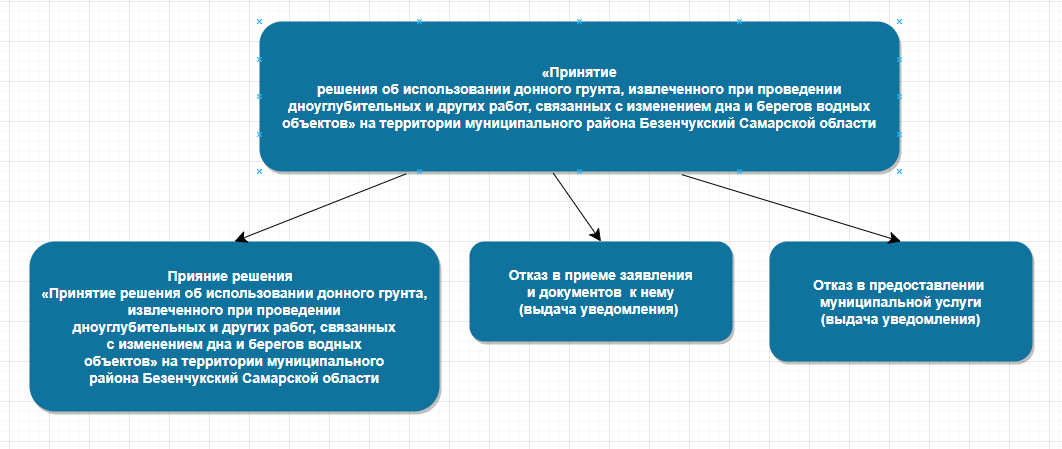 БЛОК СХЕМА